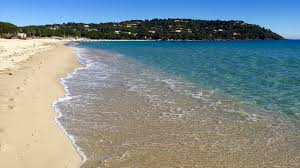 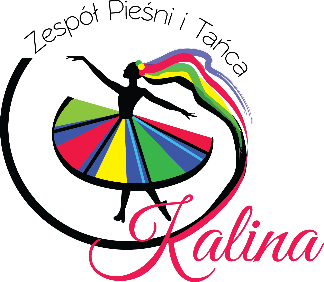 OBÓZ KONDYCYJNY DLA KALINYMIEJSCE: Ośrodek Wczasowo- Kolonijny „ HARYZMA ”, 72-350 Niechorze, ul. Świdnicka 4. (300 metrów od plaży) https://niechorze-haryzma.pl/wychowawca: Tomasz Kostecki tel 502-605-608TERMIN: 1.08 do 10.08.2023WYJAZD z Domaniewic pod GOK godz.7.00 (zbiórka godz 6.30) przed wyjazdem rodzice proszeni są o wejście do GOK w celu podpisania dokumentów, powrót ok godz. 20Zakwaterowanie w pokojach z łazienkami, balkonem TV .Całodzienne wyżywienie /3 posiłki plus podwieczorek (śniadanie, kolacja szwedzki stół, obiad serwowany). Do dyspozycji sala baletowa z lustrami.Opieka medyczna (pielęgniarka na terenie ośrodka, lekarz na wezwanie)Korzystanie ze wszystkich obiektów rekreacyjno – sportowych na terenie ośrodka.Korzystanie z Sali wielofunkcyjnej wedle potrzeb grupy.Zorganizowanie 1 ogniska połączonego z pieczeniem kiełbasek poza posiłkami.Korzystanie ze świetlicy wyposażonej w telewizor, odtwarzacz DVD .Dyskoteki 2x w tygodniu profesjonalnie prowadzoneOpieka ratownika na plażySprzęt plażowyUbezpieczenie NWCENA  : 2150 zł opłata 1500 zł, dofinansowanie GOK 650 zł (proszę zabrać pieniążki na ewentualne wycieczki ok 150 zł)Kontakt GOK tel: 468383513, 505324168Na obóz należy zabrać:ubrania i bieliznę,piżamę,buty sportowe, tenisówki i klapki/sandały,stroje kąpielowe (jeden zapasowy),mały plecak do codziennego użytku,kurtka przeciwdeszczową/płaszczciepłą bluzę z kapturem,art. higieniczne - szczoteczka, pasta do zębów, żel pod prysznic, szampon do włosów, szczotka do włosówręczniki - ręcznik na plażę, ręcznik kąpielowy, dodatkowy ręcznik,nakrycie głowy,okulary przeciwsłoneczne,krem z filtrem,środek na komary i kleszcze,legitymacja szkolną,kieszonkowe,leki - jeżeli dziecko przyjmuje na stałe. W/w rzeczy należy zabrać w ilości wystarczającej na czas trwania obozu.